Stage 6 Science Courses. 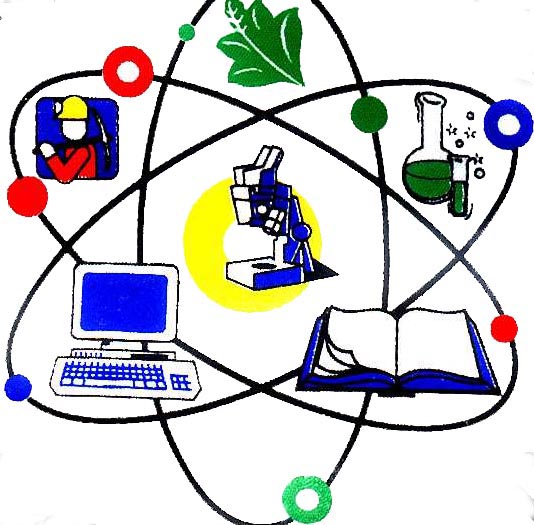 NSW Education Standards Authority (NESA) Stage 6 syllabuses have been developed to provide students with opportunities to further develop skills which will assist in the next stage of their lives.The purpose of Stage 6 syllabuses is to:develop a solid foundation of literacy and numeracyprovide a curriculum structure which encourages students to complete secondary education at their highest possible levelfoster the intellectual, creative, ethical and social development of students, in particular relating to:application of knowledge, understanding, skills, values and attitudes in the fields of study they choosecapacity to manage their own learning and to become flexible, independent thinkers, problem-solvers and decision-makerscapacity to work collaboratively with othersrespect for the cultural diversity of Australian societydesire to continue learning in formal or informal settings after schoolprovide a flexible structure within which students can meet the challenges of and prepare for:further academic study, vocational training and employmentchanging workplaces, including an increasingly STEM-focused (Science, Technology, Engineering and Mathematics) workforcefull and active participation as global citizensprovide formal assessment and certification of students’ achievementspromote the development of students’ values, identity and self-respect.DEPTH STUDIESPlease note that all Stage 6 Science courses now include a Depth Study. This Study is student directed and chosen by the student. It may be an extension of the syllabus studied or solely interest based. It can be an investigation, Data Analysis, Video Game or Movie presentation, a Research Report or a Play or even a Claymation or scale models. There is no limit to the number or style of tasks that can be completed. Students may choose to do one task for the time allocated to their Depth Study or multiple smaller tasks. Biology, Chemistry and Physics include Depth Studies of 15 indicative hours, whereas Investigating Science includes a Depth Study of 30 indicative hours.BiologyKnowledge and Understanding ObjectivesYear 11 students:develop knowledge and understanding of the structure and function of organismsdevelop knowledge and understanding of the Earth’s biodiversity and the effect of evolution.Year 12 students:develop knowledge and understanding of heredity and genetic technologiesdevelop knowledge and understanding of the effects of disease and disorders.Requirements for Practical InvestigationsScientific investigations include both practical investigations and secondary-sourced investigations. Practical investigations are an essential part of the Year 11 course and must occupy a minimum of 35 hours of course time, including time allocated to practical investigations in depth studies.Practical investigations include:undertaking laboratory experiments, including the use of appropriate digital technologiesfieldwork.Secondary-sourced investigations include:locating and accessing a wide range of secondary data and/or information using and reorganising secondary data and/or information. One fieldwork exercise must be completed in Year 11.Course structure and RequirementsChemistryKnowledge and Understanding ObjectivesYear 11 students:develop knowledge and understanding of the fundamentals of chemistrydevelop knowledge and understanding of the trends and driving forces in chemical interactions.Year 12 students:develop knowledge and understanding of equilibrium and acid reactionsdevelop knowledge and understanding of the applications of chemistry.Requirements for Practical InvestigationsScientific investigations include both practical investigations and secondary-sourced investigations. Practical investigations are an essential part of the Year 11 course and must occupy a minimum of 
35 hours of course time, including time allocated to practical investigations in depth studies.Practical investigations include:undertaking laboratory experiments, including the use of appropriate digital technologiesfieldwork.Secondary-sourced investigations include:locating and accessing a wide range of secondary data and/or informationusing and reorganising secondary data and/or information. (Year 11)locating and accessing a wide range of secondary data and/or information using and reorganising secondary data and/or information. (Year 12)Course Structure and RequirementsInvestigating ScienceKnowledge and Understanding ObjectivesYear 11 students:develop knowledge and understanding of cause and effectdevelop knowledge and understanding of models, theories and laws.Year 12 students:develop knowledge and understanding of science and technologydevelop knowledge and understanding of contemporary issues involving science.Requirements for Practical InvestigationsScientific investigations include both practical investigations and secondary-sourced investigations. Practical investigations are an essential part of the Year 11 course and must occupy a minimum of 35 hours of course time, including time allocated to practical investigations in depth studies.Practical investigations include:undertaking laboratory experiments, including the use of appropriate digital technologiesfieldwork.Secondary-sourced investigations include:locating and accessing a wide range of secondary data and/or informationusing and reorganising secondary data and/or information.Course Structure and Requirements PhysicsKnowledge and Understanding ObjectivesYear 11 students:develop knowledge and understanding of fundamental mechanicsdevelop knowledge and understanding of energy.Year 12 students:develop knowledge and understanding of advanced mechanics and electromagnetismdevelop knowledge and understanding of the role of evidence and prediction in the development of theories in physics.Requirements for Practical InvestigationsScientific investigations include both practical investigations and secondary-sourced investigations. Practical investigations are an essential part of the Year 11 course and must occupy a minimum of 35 hours of course time, including time allocated to practical investigations in depth studies.Practical investigations include:undertaking laboratory experiments, including the use of appropriate digital technologiesfieldwork.Secondary-sourced investigations include:locating and accessing a wide range of secondary data and/or informationusing and reorganising secondary data and/or information.Course structure and RequirementsEarth and Environmental ScienceKnowledge and Understanding ObjectivesYear 11 students:● develop knowledge and understanding of the Earth’s systems ● develop knowledge and understanding of the Earth’s processes and human impacts. Year 12 students: ● develop knowledge and understanding of the evolving Earth ● develop knowledge and understanding of the impacts of living on the EarthRequirementsScientific investigations include both practical investigations and secondary-sourced investigations. Practical investigations are an essential part of the Year 11 course and must occupy a minimum of 35 hours of course time, including time allocated to practical investigations in depth studies. Practical investigations include: ● undertaking laboratory experiments, including the use of appropriate digital technologies AND ● fieldwork. Secondary-sourced investigations include: ● locating and accessing a wide range of secondary data and/or information AND ● using and reorganising secondary data and/or information. One fieldwork exercise must be included in Year 11 & 12.Course structure and RequirementsScience Extension for Year 12 onlyKnowledge and Understanding ObjectivesStudents:apply the Working Scientifically processes as they are practised by the scientific communitydevelop extensive knowledge and understanding about the development of scientific inquiry and researchdevelop extensive understanding of the nature of, and the application and processes involved in, modern scientific researchdevelop and apply comprehensive knowledge, understanding and skills, to a specific area of science informed by researching, manipulating and analysing primary and secondary-sourced data in relation to relevant publicly available data setsdevelop and apply extensive knowledge, understanding and skills in regard to the current methods of communicating scientific ideas through scientific researchRequirementsPrerequisite courses for entry into Science Extension Year 12 are one of, or a combination (up to 6 units of study) of, Biology, Chemistry, Earth and Environmental Science, Investigating Science or Physics in Year 11.Co-requisite courses for Science Extension Year 12 are one of, or a combination (up to 7 units of study) of, Biology, Chemistry, Earth and Environmental Science, Investigating Science or Physics in Year 12.Students will need to have appropriate access to the internet and a computer during the HSC examination. This access is also required to support aspects of class and study time.Students must propose and develop a research question, formulate a hypothesis and develop evidence-based responses in the form of a Scientific Research Report, which is supported by a Scientific Research Portfolio.Year 11 course(120 hours)Working Scientifically SkillsModulesIndicative hoursDepth studiesYear 11 course(120 hours)Working Scientifically SkillsModule 1 - Cells as the Basis of Life60*15 hoursin Modules 1–4Year 11 course(120 hours)Working Scientifically SkillsModule 2 - Organisation of Living Things60*15 hoursin Modules 1–4Year 11 course(120 hours)Working Scientifically SkillsModule 3 - Biological Diversity60*15 hoursin Modules 1–4Year 11 course(120 hours)Working Scientifically SkillsModule 4 - Ecosystem Dynamics60*15 hoursin Modules 1–4Year 12 course(120 hours)Working Scientifically SkillsModuleIndicative hoursDepth studiesYear 12 course(120 hours)Working Scientifically SkillsModule 5 - Heredity60*15 hours in Modules 5–8Year 12 course(120 hours)Working Scientifically SkillsModule 6 - Genetic Change60*15 hours in Modules 5–8Year 12 course(120 hours)Working Scientifically SkillsModule 7 - Infectious Disease60*15 hours in Modules 5–8Year 12 course(120 hours)Working Scientifically SkillsModule 8 - Non-infectious Disease and Disorders60*15 hours in Modules 5–8Year 11 course(120 hours)Working Scientifically SkillsModulesIndicative hoursDepth studiesYear 11 course(120 hours)Working Scientifically SkillsModule 1Properties and Structure of Matter60*15 hoursin Modules 1–4Year 11 course(120 hours)Working Scientifically SkillsModule 2Introduction to Quantitative Chemistry60*15 hoursin Modules 1–4Year 11 course(120 hours)Working Scientifically SkillsModule 3 Reactive Chemistry60*15 hoursin Modules 1–4Year 11 course(120 hours)Working Scientifically SkillsModule 4  Drivers ofReactions60*15 hoursin Modules 1–4Year 12 course(120 hours)Working Scientifically SkillsModulesIndicative hoursDepth studiesYear 12 course(120 hours)Working Scientifically SkillsModule 5Equilibrium and Acid Reactions60*15 hoursin Modules 5–8Year 12 course(120 hours)Working Scientifically SkillsModule 6Acid/base Reactions60*15 hoursin Modules 5–8Year 12 course(120 hours)Working Scientifically SkillsModule 7Organic Chemistry60*15 hoursin Modules 5–8Year 12 course(120 hours)Working Scientifically SkillsModule 8ApplyingChemical Ideas60*15 hoursin Modules 5–8Year 11 course(120 hours)Working Scientifically SkillsModulesIndicative hoursDepth studiesYear 11 course(120 hours)Working Scientifically SkillsModule 1 - Cause and Effect – Observing60*30 hoursin Modules 1–4Year 11 course(120 hours)Working Scientifically SkillsModule 2 - Cause and Effect – Inferences and Generalisations60*30 hoursin Modules 1–4Year 11 course(120 hours)Working Scientifically SkillsModule 3 - Scientific Models60*30 hoursin Modules 1–4Year 11 course(120 hours)Working Scientifically SkillsModule 4 - Theories and Laws60*30 hoursin Modules 1–4Year 12 course(120 hours)Working Scientifically SkillsModulesIndicative hoursDepth studiesYear 12 course(120 hours)Working Scientifically SkillsModule 5 - Scientific Investigations60*30 hoursin Modules 5–8Year 12 course(120 hours)Working Scientifically SkillsModule 6 - Technologies 60*30 hoursin Modules 5–8Year 12 course(120 hours)Working Scientifically SkillsModule 7 - Fact or Fallacy?60*30 hoursin Modules 5–8Year 12 course(120 hours)Working Scientifically SkillsModule 8 - Science and Society60*30 hoursin Modules 5–8Year 11 course(120 hours)Working Scientifically SkillsModulesIndicative hoursDepth studiesYear 11 course(120 hours)Working Scientifically SkillsModule 1  - Kinematics60*15 hoursin Modules 1–4Year 11 course(120 hours)Working Scientifically SkillsModule 2  - Dynamics60*15 hoursin Modules 1–4Year 11 course(120 hours)Working Scientifically SkillsModule 3  - Waves and Thermodynamics60*15 hoursin Modules 1–4Year 11 course(120 hours)Working Scientifically SkillsModule 4  - Electricity and Magnetism60*15 hoursin Modules 1–4Year 12 course(120 hours)Working Scientifically SkillsModulesIndicative hoursDepth studiesYear 12 course(120 hours)Working Scientifically SkillsModule 5 - Advanced Mechanics60*15 hoursin Modules 5–8Year 12 course(120 hours)Working Scientifically SkillsModule 6 - Electromagnetism60*15 hoursin Modules 5–8Year 12 course(120 hours)Working Scientifically SkillsModule 7 - The Nature of Light60*15 hoursin Modules 5–8Year 12 course(120 hours)Working Scientifically SkillsModule 8 - From the Universe to the Atom60*15 hoursin Modules 5–8Year 11 course(120 hours)Working Scientifically SkillsModulesIndicative hoursDepth studiesYear 11 course(120 hours)Working Scientifically SkillsModule 1Earth’s Resources 60*15 hoursin Modules 1–4Year 11 course(120 hours)Working Scientifically SkillsModule 2Plate Tectonics 60*15 hoursin Modules 1–4Year 11 course(120 hours)Working Scientifically SkillsModule 3Energy Transformations60*15 hoursin Modules 1–4Year 11 course(120 hours)Working Scientifically SkillsModule 4Human Impacts60*15 hoursin Modules 1–4Year 12 course(120 hours)Working Scientifically SkillsModulesIndicative hoursDepth studiesYear 12 course(120 hours)Working Scientifically SkillsModule 5Earth’s Processes60*15 hoursin Modules 5–8Year 12 course(120 hours)Working Scientifically SkillsModule 6Hazards60*15 hoursin Modules 5–8Year 12 course(120 hours)Working Scientifically SkillsModule 7Climate Science60*15 hoursin Modules 5–8Year 12 course(120 hours)Working Scientifically SkillsModule 8Resource Management60*15 hoursin Modules 5–8Year 12 Course1 Unit(60 hours)Students develop a response to a scientific research question that requires the analysis of data from one, or a combination of, the disciplines of ScienceStudents develop a response to a scientific research question that requires the analysis of data from one, or a combination of, the disciplines of ScienceStudents develop a response to a scientific research question that requires the analysis of data from one, or a combination of, the disciplines of ScienceYear 12 Course1 Unit(60 hours)ModulesIndicativehoursScientific Research ProjectYear 12 Course1 Unit(60 hours)Module 1The Foundations of Scientific Thinking10Establish an area for scientific researchFormulate the hypothesis for researchFind or generate the dataApply methodologies to analyse the dataDevelop the Scientific Research Report and respond to the hypothesisYear 12 Course1 Unit(60 hours)Module 2The Scientific Research Proposal10Establish an area for scientific researchFormulate the hypothesis for researchFind or generate the dataApply methodologies to analyse the dataDevelop the Scientific Research Report and respond to the hypothesisYear 12 Course1 Unit(60 hours)Module 3The Data, Evidence and Decisions20Establish an area for scientific researchFormulate the hypothesis for researchFind or generate the dataApply methodologies to analyse the dataDevelop the Scientific Research Report and respond to the hypothesisYear 12 Course1 Unit(60 hours)Module 4The Scientific Research Report20Establish an area for scientific researchFormulate the hypothesis for researchFind or generate the dataApply methodologies to analyse the dataDevelop the Scientific Research Report and respond to the hypothesisYear 12 Course1 Unit(60 hours)Mandatory Scientific Research Report and PortfolioMandatory Scientific Research Report and PortfolioMandatory Scientific Research Report and Portfolio